Сумська міська радаВиконавчий комітетРІШЕННЯРозглянувши заяву суб’єкта господарювання та надані документи,                            з метою сприяння розвитку всіх форм торгівлі, впорядкування сезонної роздрібної торгівлі у зимовий період 2023 - 2024 років на території Сумської міської територіальної громади, відповідно до постанови Кабінету Міністрів України від 15.06.2006 № 833 «Про затвердження Порядку провадження торговельної діяльності та правил торговельного обслуговування на ринку споживчих товарів», рішення Сумської міської ради від 26.12.2014                                       № 3853 – МР  «Про затвердження Правил благоустрою міста Суми», рішень Виконавчого комітету Сумської міської ради від 07.09.2010 № 537 «Про затвердження Положення про порядок провадження торговельної діяльності та надання послуг на території     м. Суми» (зі змінами), від 17.03.2020 № 133 «Про затвердження Положення про організацію сезонної, святкової виїзної торгівлі, надання послуг у сфері розваг та проведення ярмарків на території Сумської міської об’єднаної територіальної громади» (зі змінами), ураховуючи рекомендації Комісії з організації сезонної, святкової виїзної торгівлі, надання послуг у сфері розваг та проведення ярмарків на території Сумської міської об’єднаної територіальної громади (протокол засідання від 14.11.2023 № 15), керуючись підпунктом 8 пункту «а» статті 30, частиною першою статті 52 Закону України «Про місцеве самоврядування в Україні», виконавчий комітет Сумської міської радиВИРІШИВ: Погодити розміщення об’єкту сезонної торгівлі (продаж кави, кавових напоїв) ФОП Картавому Євгену Вікторовичу, загальною площею                      6,0 кв.м за адресою: місто Суми, площа Театральна, біля Сумського національного академічного театру драми і музичної комедії                                         ім. М.С. Щепкіна, навпроти будинку № 6 по вулиці Герасима Кондратьєва, відповідно до поданої заяви та графічних матеріалів, з 01.12.2023 року по 29.02.2024 року.   Департаменту інспекційної роботи Сумської міської ради                           (Зеленський М.О.) забезпечити здійснення контролю у межах компетенції за дотриманням суб’єктом господарювання під час здійснення роботи об’єктів сезонної торгівлі (продаж кави, кавових напоїв) за адресою: місто Суми, Театральна площа, біля Сумського національного академічного театру драми і музичної комедії ім. М.С. Щепкіна, навпроти будинку № 6 по вулиці Герасима Кондратьєва вимог даного рішення та Правил благоустрою міста Суми.        3.  ФОП Картавому Євгену Вікторовичу розмістити об’єкт сезонної торгівлі (продаж кави, кавових напоїв) за адресою: місто Суми, площа Театральна, біля Сумського національного академічного театру драми і музичної комедії                                         ім. М.С. Щепкіна, навпроти будинку № 6 по вулиці Герасима Кондратьєва,                          за умов: реєстрації потужностей в Державному реєстрі потужностей операторів ринку у строки, передбачені чинним законодавством України;	3.2. дотримання вимог чинних нормативних актів та часових тимчасових обмежень в умовах воєнного стану;	3.3.   укладання договорів:	3.3.1. про закріплення визначеної території по утриманню в належному санітарно-технічному стані, вивезення та захоронення відходів, протягом 3-х робочих днів з моменту отримання повідомлення про погодження на розміщення об’єктів сезонної торгівлі;	3.3.2. про пайову участь в утриманні об’єктів благоустрою на території Сумської міської територіальної громади з КП «Паркінг», протягом 5-ти днів з моменту отримання повідомлення про погодження на розміщення об’єктів сезонної торгівлі;3.4.  забезпечення:  3.4.1. розміщення об’єкту сезонної торгівлі (продаж кави, кавових напоїв) відповідно до схеми місця розміщення об’єкту сезонної торгівлі, погодженої з Департаментом ресурсних платежів Сумської міської ради;        3.4.2. розміщення урн для збору сміття та твердих побутових відходів, утримання їх в належному санітарно-технічному стані згідно з санітарними нормами і правилами.Директору КП «Паркінг» Сумської міської ради                         (Славгородському О.В.)  укласти  з   ФОП   Картавим   Євгеном   Вікторовичем договір про пайову участь в утриманні об’єктів благоустрою на території Сумської міської територіальної громади.  Рекомендувати Сумському управлінню ГУ Держпродспоживслужби в Сумській області (Скварча О.А.) забезпечити нагляд за дотриманням санітарних та санітарно-протиепідемічних норм та правил ФОП Картавим Євгеном Вікторовичем під час здійснення сезонної  торгівлі  (продаж кави, кавових напоїв) за адресою: місто Суми, площа Театральна, біля Сумського національного академічного театру драми і музичної комедії ім. М.С. Щепкіна, навпроти будинку № 6 по вулиці Герасима Кондратьєва.  Контроль за виконанням цього рішення покласти на заступника міського голови з питань діяльності виконавчих органів ради Полякова С.В.Керуючий справами виконавчого комітету			Ю.А. ПавликГолопьоров 700-604 Розіслати: Полякову С.В., Голопьорову Р.В., Славгородському О.В., Скварчі О.А.                   Рішення доопрацьовано і вичитано, текст відповідає оригіналу прийнятого рішення та вимогам статей 6-9 Закону України «Про доступ до публічної інформації» та Закону України «Про захист персональних даних»Проєкт рішення виконавчого комітету Сумської міської ради                                             «Про розміщення\відмову в розміщенні об’єкту сезонної торгівлі (продаж кави, кавових напоїв) ФОП Картавий Євген Вікторович за адресою: місто Суми, площа Театральна, біля Сумського національного академічного театру драми і музичної комедії ім. М.С. Щепкіна, навпроти будинку № 6 по вулиці Герасима Кондратьєва» був завізований:В.о. директора Департаменту інспекційної роботи Сумської міської ради                        Р.В. Голопьоров   «  »              2023 року 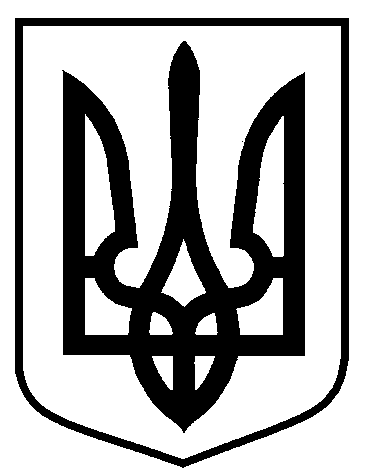 від  17.11.2023  № 635Про розміщення об’єкту сезонної торгівлі (продаж кави, кавових напоїв) ФОП Картавий Євген Вікторович за адресою: місто Суми, площа Театральна, біля Сумського національного академічного театру драми і музичної комедії                                           ім. М.С. Щепкіна, навпроти будинку № 6 по вулиці Герасима КондратьєваДиректор Департаменту інспекційної роботи     М.О. ЗеленськийВ.о. начальника відділу правового забезпечення Департаменту інспекційної роботи     О.Л. МанжараЗаступник міського голови з питаньдіяльності виконавчих органів радиС.В. ПоляковНачальник правового  управлінняО.В. ЧайченкоНачальник відділу протокольної роботи та контролю      Л.В. Моша